國立高雄科技大學學生職場實習管理實施要點107年9月19日107學年度第1次行政會議通過109年8月26日109學年度第1次行政會議修正通過為有效管理本校職場實習課程，規範系（所）實習作業程序，保障實習生實習權益，以提升學生職場實務訓練之成效，特訂定學生職場實習管理施要點（以下簡稱本要點）。職場實習管理包括實習前（規劃與評估、媒合與分發、準備與宣導）、實習中（訪視與輔導）、實習後（成效與考核）等實習流程。處理程序如下：（一）實習前：規劃與評估規劃實習課程，並依據本校「學生職場實習課程開設要點」得自訂職場實習作業要點。系（所）應開發實習機會，實習機構以政府登記核准立案、具良好職場管理制度之公民營機構為原則。系（所）應針對第一次合作之實習機構，派員至實習機構實地評估並填寫「實習機構基本資料及評估表（附件一）」，由系級學生職場實習委員會審查通過。媒合與分發公佈實習機會資訊，提供學生選擇參考，包含機構名稱、地點、實習工資、工作性質、膳宿等。系（所）或實習機構得舉辦徵才或面試活動，分發學生實習。系（所）學生職場實習委員會應確認實習學生媒合與分發。系（所）應與實習機構簽訂「職場實習合約書（範例如附件二）」，合約內容應包括下列事項：實習期間、實習總時數/週數、學生系所、實習人數、工作項目、實習薪資或獎助學金、膳宿。職前安全衛生訓練、工作時間、休息時間、請假規定及保險事宜。實習生輔導及考核制度、實習糾紛或爭議處理機制。其他相關事項，得由系（所）與實習機構視實際需要自訂。合約書未盡事宜，除依本要點、教育部及勞動部相關規定辦理外，一般事項請提送系級學生職場實習委員會處理，重大事項應再提送校級學生職場實習委員會審議。航運技術系（航海科）、輪機工程系（科）之職場實習合約書，另從其交通部航港局相關規定辦理。境外實習則應簽訂中、外文版「職場實習合約書」。準備與宣導系（所）制定及審查「個別實習計畫（附件三）」。系（所）應辦理實習生意外及醫療保險，保險額度不得低於教育部當年度實習學生團體保險規定，若未於實習前辦妥意外保險，不得選送學生參加實習。系（所）辦理實習前說明會，得包含實習規定、實習評量、工作要求、性別平等、安全衛生、勞動權益、職場倫理或實習經驗分享等，並可請學校實習輔導老師、學生家長、實習機構參加。學生須辦妥符合實習目的之合法入境簽證及相關文件後，始得前往實習。（二）實習中：訪視輔導實習輔導老師須為本校專任（含專案）老師。實習輔導老師應以實地訪視、電話訪談、通訊軟體等方式輔導實習生，以瞭解實習狀況，並了解實習機構提供實習訓練情形以作為下次合作之評估依據，協助處理實習期間生活及工作適應問題：學年實習：每學期總訪視紀錄至少二次，其中實地訪視不得低於一次。學期實習：每學期總訪視紀錄至少二次，其中實地訪視不得低於一次。暑（寒）期實習、專案實習：總訪視紀錄至少二次，其中每機構實地訪視至少一次。海上實習及境外實習實地訪視則視經費考量辦理。學期及學年實習得由各系自訂定期返校機制，以了解學生專業能力提升及實習機構辦理實習情形。3. 訪視紀錄：實習輔導老師每次訪視輔導後，應填寫「實習訪視紀錄表（附件四）」。（三）實習後：學生實習結束後，應將實習作業送交各系（所）實習輔導老師，並填寫「實習生滿意度調查表（附件五）」，並依調查結果作為實習課程改善精進及實習機構延續合作之參考。實習期間實習成績考核方式如下：業界輔導老師考核成績占百分之四十，本校各系（所）實習輔導老師考核成績占百分之六十，並填寫「實習成績考核表（附件六）」。學生於不同實習機構實習，各實習機構評定之成績按實習時數比例分別核算後加總。實習輔導老師得依學生曠職及請假（公假、喪假及產假除外）情形考量扣除實習課程成績。各系（所）應請實習機構填寫「實習機構滿意度調查表（附件七）」，並將回饋結果作為課程修訂之規劃與參考。各系（所）得辦理「實習成果座談會」，可邀請學生、家長及實習機構參加。校內專案實習（一）學生參與公民營機構委託或補助本校之專案計畫，其計畫執行期程需至少半年以上，且每計畫以四位學生參與為限，實務專題課程不得認列實習畢業門檻。（二）參與校內專案實習之學生，於實習前簽署「校內專案實習同意書（附件八）」，實習結束後填寫「實習課程時數累計認定表（附件九）」，送交各系（所）留存。職場實習異常處理機制（一）學生若發生性別平等爭議事件，應立即完成通報程序，並依性別平等教育法、性別工作平等法及性騷擾防治法等相關法律處理之。（二）學生若發生其他爭議或實習不適應事件，處理流程如下：實習機構或學生應第一時間通報系（所）及實習輔導老師，由實習輔導老師查證，並與實習機構共同商議改善方案後輔導學生。若爭議未獲改善，須召開系級學生職場實習委員會並送本中心備查，必要時提送校級學生職場實習委員會。若學生及實習機構同意上開會議決議，則學生續留原實習機構，若未能同意決議，則依實習合約進行解約。（三）學生若發生意外或職災通報，實習機構或學生第一時間通報系（所）及家長，了解意外或職災狀況並協助處理。（四）學生若發生境外實習緊急事故處理事件，處理流程如下：學生就近向當地聯絡人或實習機構通報，並聯繫系（所）、實習輔導老師及家長，必要時向警察局或駐外單位求助。學生回報事故或緊急狀況後，由學校實習輔導老師評估，同時應委由當地聯絡人協助，必要時得派員至當地處理。當地聯絡人須即時回報事故發生情形、處理過程及結果，並由系（所）連繫家長與學生確認處理狀況。（五）上開事項皆應填妥「職場實習異常事件處理紀錄表（附件十）」。職場實習終止及轉換機制（一）若學生提出轉換實習機構需求，處理程序則依本要點第二點辦理。（二）學生因無法完成實習而發生終止實習事件，系（所）應與實習機構進行解約並了解終止事由，作為後續辦理實習機制之參考。（三）上開事項皆應填妥「職場實習終止及轉換紀錄表（附件十一）」。系（所）於學生實習完成一個月內檢附「職場實習課程檢核表（附件十二）」、「職場實習授課教師鐘點清冊（附件十三）」及相關附件，送本中心存查，以利教育主管機關審查，若未完成所列檢核事項者，則依教育部相關法規按次處罰。本要點附件表格如需修正，未涉及條文內容修正，經校級學生職場實習委員會決議後施行。本要點如有未盡事宜，悉依其他相關法規或校級學生職場實習委員會之決議辦理。本要點經行政會議通過，陳請校長核定後施行；修正時亦同。國立高雄科技大學實習機構基本資料與評估表填寫日期：＿＿年＿＿月＿＿日說明：上述評估資料請至實習達人網(http://163.18.94.122/)完成登錄。國立高雄科技大學職場實習合約書【職場實習工作型】立合約書人: 學校單位　　　　：國立高雄科技大學 (以下簡稱甲方)實習（事業）單位：                 (以下簡稱乙方)實習學生　　　　：   　　　　　    (以下簡稱丙方)（學號：＿＿  ＿＿＿＿）甲乙雙方基於培訓專業人才，共同推展實習合作教學與實務訓練之互惠原則，本合約實習以學習為主要目的，除從事學習訓練外，並有勞務提供或工作事實，實習生於實習機構之身分認定，兼具學生及勞工身分，屬職場實習工作型，協議訂定下列事項，共同遵循。一、實習合作職掌：甲方：承辦丙方實習有關業務及聯繫，各系專業教師負責指導丙方職場實習。乙方：提供丙方實習項目分配、報到、訓練及協助輔導丙方之職場知能，實習內容安排以不影響丙方健康及安全的實習環境為原則，同時應負責提供安全防護設備與管理措施。丙方：遵守甲方實習法規、系所實習相關規定以及乙方實習規範，依規定時間出勤，虛心接受指導，精進實作技能，遵守職場倫理，保護業務機密，並與學校輔導老師保持聯繫，注意職場安全及交通安全。二、合約期限：實習期間自＿＿年＿＿月＿＿日至＿＿年＿＿月＿＿日止，每日＿＿小時，每週＿＿小時。三、實習職稱及內容（一）實習職稱：＿＿＿＿＿＿＿（二）實習項目：＿＿＿＿＿＿＿（三）實習課程名稱：＿＿＿＿＿（四）實習課程類別：□暑期實習　□寒期實習　□專案實習　□學年實習　□學期實習四、實習報到：（一）甲方於實習開始前一週將丙方相關資料寄達乙方。（二）乙方於丙方報到時，應即給予職前安全衛生訓練，並派專人指導。五、薪資給付方式：（一）實習薪資/津貼□每月給付新臺幣＿＿＿＿元□每時給付新臺幣＿＿＿＿元□其他：＿＿＿＿＿＿＿＿＿（請註明）（二）薪資給付以（金融機構轉存／現金／＿＿＿＿）方式直接發給丙方。（三）若有延長工時給付，則依勞動基準法等相關規範辦理。六、膳宿與福利（一）住宿：□無  □供宿(免費)　□供宿（需自付____元/月）　□外宿補貼（____元/月）。（二）伙食：□無  □供膳（一日__餐）  □伙食補貼（_______元/月）。（三）提供福利：＿＿＿＿＿＿＿＿＿＿＿＿＿＿＿＿＿＿＿＿＿。七、保險（一）甲方應於丙方報到前辦理意外及醫療保險，意外保險保額至少為新臺幣200萬意外保險及新臺幣5萬元醫療險。（二）丙方報到時，乙方應即辦理勞工保險、健保及提撥勞工退休金，另得為丙方投保勞動基準法所定職業災害補償額度之商業意外保險或雇主補償責任保險。八、實習時間、休息時間、請假、例假及休息日規定等不得違反勞動相關法規。九、實習學生輔導（一）實習期間，丙方由學校及業界輔導老師，共同督導實務實習內容及進行技能指導工作，並以「個別實習計畫」為依據。（二）乙方實習單位應安排職前訓練課程、專業實務學習，並指派專人指導，嚴格要求敬業精神與培訓專業實務技能。（三）乙方所安排之實習內容不得要求丙方協助從事違法行為。乙方如有違反，甲方得逕行終止本合約，丙方與乙方勞動關係亦告終止。（四）實習期間甲方應安排輔導老師赴乙方訪視丙方，負責實習輔導、溝通、聯繫工作。（五）丙方於機構學習期間遭性騷擾時，其申訴之提出及認定，依性別工作平等法 、性別平等教育法及相關法令規定辦理。（六）丙方於機構學習期間之學習機會、內容、成績評量待遇或獎學金之給予，遭實習機構因性別或性傾向而有差別待遇時，申訴之提出及認定，依性別平等教育法規定辦理。十、實習考核（一）實習期間由甲方及乙方實習輔導老師共同評核實習成績，並填妥「實習成績考核表」。（二）丙方表現或適應欠佳時，由乙方知會甲方輔導處理，經輔導未改善者得予終止實習。（三）甲乙雙方不定期協調檢討實習各項措施，期使實習合作更臻完善。十一、附則（一）丙方不適應之輔導轉換方式與實習爭議處理方式依甲方實習相關法規辦理。（二）本合約所有相關附件均視為本合約之一部分，具合約條款完全相同之效力，其他有關實習合作未盡事宜，甲乙丙三方得視實際需要協議後，另訂之。（三）本合約書之準據法為中華民國民法、勞動基準法等相關法令，合約書未盡周詳之處，均以中華民國法令為準則。（四）甲乙丙三方因本合約內容涉訟時，三方合意以臺灣高雄地方法院為第一審管轄法院。十二、本合約書一式三份，甲乙丙三方各執乙份存照。立合約書人甲　方：國立高雄科技大學	代表人：                校長系所單位主管：                系                主任地　址：高雄市三民區建工路415號 統一編號：76014406乙　方：                       負責人：                       地　址：                        統一編號：                     丙　方：　　　　　　　　　　　（簽章）身份證字號：　　　　　　　　　 戶籍地址：　　　　　　　　　　　　　　　　　　　　　　法定代理人：　　　　　　　　　（簽章）（丙方未滿20歲須有法定代理人簽署）中華民國   　　年　  　　月　　  　日國立高雄科技大學職場實習合約書【職場實習一般型】立合約書人: 學校單位　　　　：國立高雄科技大學 (以下簡稱甲方)實習（事業）單位：                 (以下簡稱乙方)實習學生　　　　：                 (以下簡稱丙方)（學號：                ）甲乙雙方基於培訓專業人才，共同推展實習合作教學與實務訓練之互惠原則，本合約實習以學習為主要目的，無從事學習訓練以外之勞務提供或工作事實，實習生於實習機構之身分認定，僅具學生身分，屬職場實習一般型，協議訂定下列事項，共同遵循。一、實習合作職掌：甲方：承辦丙方實習有關業務及聯繫，各系專業教師負責指導丙方職場實習。乙方：提供丙方實習項目分配、報到、訓練及協助輔導丙方之職場知能，實習內容安排以不影響丙方健康及安全的實習環境為原則，同時應負責提供安全防護設備與管理措施。丙方：遵守甲方實習法規、系所實習相關規定以及乙方實習規範，依規定時間出勤，虛心接受指導，精進實作技能，遵守職場倫理，保護業務機密，並與學校輔導老師保持聯繫，注意職場安全及交通安全。二、合約期限：實習期間自＿＿年＿＿月＿＿日至＿＿年＿＿月＿＿日止，每日＿＿小時，每週＿＿小時。三、實習職稱及內容（一）實習職稱：＿＿＿＿＿＿＿（二）實習內容：＿＿＿＿＿＿＿（三）實習課程名稱：＿＿＿＿＿（四）實習課程類別：□暑期實習　□寒期實習　□專案實習　□學年實習　□學期實習四、實習報到：（一）甲方於實習開始前一週將丙方相關資料寄達乙方。（二）乙方於丙方報到時，應即給予職前安全衛生訓練，並派專人指導。五、獎助學金（一）乙方可視丙方表現提供獎助學金，每月給付新臺幣＿＿＿＿元。（二）獎助學金以（金融機構轉存／現金／＿＿＿＿）方式直接發給丙方。六、膳宿與福利（一）住宿：□無  □供宿(免費)　□供宿（需自付____元/月）　□外宿補貼（____元/月）。（二）伙食：□無  □供膳（一日__餐）  □伙食補貼（_______元/月）。（三）提供福利：＿＿＿＿＿＿＿＿＿＿＿＿＿＿＿＿＿＿＿＿＿。七、保險（一）甲方應於丙方報到前辦理意外及醫療保險，意外保險保額至少為新臺幣200萬意外保險及新臺幣5萬元醫療險。（二）乙方得為丙方投保比照勞動基準法所定職業災害補償額度之商業意外保險。（三）實習期間，丙方如在乙方工作場所或指定地點（含各工作地點往返途中），因乙方過失致丙方生命、身體傷害或財物損失者，乙方應依過失責任負相關民事賠償。八、工作時間每日實習時間不得超過8小時，且不得於午後10時至翌晨6時接受訓練。九、實習學生輔導（一）實習期間，丙方由學校及業界輔導老師，共同督導實務實習內容及進行技能指導工作，並以「個別實習計畫」為依據。（二）乙方實習單位應安排職前訓練課程、專業實務學習，並指派專人指導，嚴格要求敬業精神與培訓專業實務技能。（三）乙方所安排之實習內容不得要求丙方協助從事違法行為。乙方如有違反，甲方得逕行終止本合約，丙方與乙方勞動關係亦告終止。（四）實習期間甲方應安排輔導老師赴乙方訪視丙方，負責實習輔導、溝通、聯繫工作。（五）丙方於機構學習期間遭性騷擾時，其申訴之提出及認定，依性別工作平等法 、性別平等教育法及相關法令規定辦理。（六）丙方於機構學習期間之學習機會、內容、成績評量待遇或獎學金之給予，遭實習機構因性別或性傾向而有差別待遇時，申訴之提出及認定，依性別平等教育法規定辦理。十、實習考核（一）實習期間由甲方及乙方實習輔導老師共同評核實習成績，並填妥「實習成績考核表」。（二）丙方表現或適應欠佳時，由乙方知會甲方輔導處理，經輔導未改善者得予終止實習。（三）甲乙雙方不定期協調檢討實習各項措施，期使實習合作更臻完善。十一、附則（一）丙方不適應之輔導轉換方式與實習爭議處理方式依甲方實習相關法規辦理。（二）本合約所有相關附件均視為本合約之一部分，具合約條款完全相同之效力，其他有關實習合作未盡事宜，甲乙丙三方得視實際需要協議後，另訂之。（三）本合約書之準據法為中華民國民法等相關法令，合約書未盡周詳之處，均以中華民國法令為準則。（四）甲乙丙三方因本合約內容涉訟時，三方合意以臺灣高雄地方法院為第一審管轄法院。十二、本合約書一式三份，甲、乙、丙三方各執乙份存照。立合約書人甲　方：國立高雄科技大學	代表人：                校長系所單位主管：                系                主任地　址：高雄市三民區建工路415號 統一編號：76014406乙　方：                       負責人：                       地　址：                        統一編號：                     丙　方：　　　　　　　　　　　（簽章）身份證字號：　　　　　　　　　 戶籍地址：　　　　　　　　　　　　　　　　　　　　　　法定代理人：　　　　　　　　　（簽章）（丙方未滿20歲須有法定代理人簽署）中華民國   　　年　  　　月　　  　日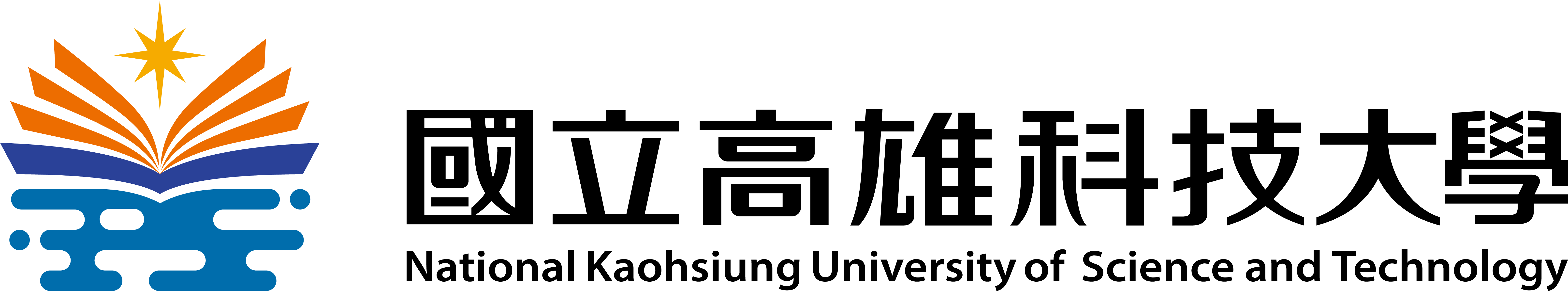 實習基本資料實習學習內容（可自行修訂）三、實習作業：依各系（所）實習規範辦理。四、實習成效考核與回饋五、實習權益及規範相關事項實習前準備事項：為保障同學學習權益及安全，請同學先行確認實習前已辦理實習保險。同學應參加實習前說明會，並可自行蒐尋性別平等、安全衛生、勞動權益、職場倫理或實習經驗等資訊，以保護自身權益。實習前應簽訂職場實習合約書，若實習機構另與實習學生簽訂職場實習合約書以外之契約，於簽署前可先徵詢實習輔導老師意見。役男出境申報程序：4個月內短期出國，請自行至內政部移民署網頁登錄申請。4個月以上需依役男出境處理辦法第4條第1項第3款規定：「在學役男因奉派或推薦出國研究、進修、…、受訓或實習等原因申請出境者，最長不得逾一年，且返國期限截止日，不得逾國內在學緩徵年限。…」在學役男因上述原因申請出境，需由學校以公文書方式提出相關證明文件向戶籍地直轄、縣市政府提出申請。實習中注意事項：學校實習輔導教師會透過實地訪視、電話訪談、通訊軟體等方式了解同學實習情形。職場實習異常處理機制：
若發生以下異常事件，敬請依處理機制辦理並填妥「職場實習異常事件處理紀錄表」。職場實習轉換及終止機制若欲轉換實習機構，離職前應告知實習輔導老師，並申請轉換至新實習機構，經系級學生職場實習委員會同意且完成實習前作業流程，始可前往實習。學生因無法完成實習而發生終止實習事件，系（所）應與實習機構進行解約並了解終止事由，作為後續辦理實習機制之參考。本校校安中心、實習專責單位緊急聯絡管道：https://ascdc.nkust.edu.tw/p/404-1022-24276.php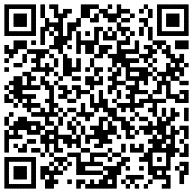 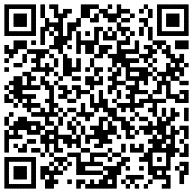 國立高雄科技大學職場實習課程訪視紀錄表說明：實習輔導老師應以實地訪視、電話訪談、通訊軟體訪談等方式輔導實習生，以瞭解實習狀況，協助處理實習期間生活及工作適應問題：學年實習：每學期總訪視紀錄至少二次，其中實地訪視不得低於一次。學期實習：每學期總訪視紀錄至少二次，其中實地訪視不得低於一次。暑（寒）期實習、專案實習：總訪視紀錄至少二次，其中每機構實地訪視至少一次。海上實習及境外實習實地訪視則視經費考量辦理。學生若發生性別平等爭議、實習適應不良、薪資/工時爭議、意外緊急事故等問題，實習機構或學生將於第一時間通報實習輔導老師，並請協助解決問題。　　　　　　　　　　　　　　　　　　學校實習輔導老師簽名：                   國立高雄科技大學實習生滿意度調查表一、基本資料二、滿意度調查三、相關意見或建議～謝謝您的合作，抽空填寫此問卷，祝鵬程萬里～國立高雄科技大學實習成績考核表【業界輔導老師用】業界輔導老師： ＿＿＿＿＿＿＿＿＿＿＿＿＿＿國立高雄科技大學實習成績考核表【學校輔導老師用】學校輔導老師： ＿＿＿＿＿＿＿＿＿＿＿＿＿＿國立高雄科技大學實習機構滿意度調查表敬愛的企業先進，您好：　　承蒙您的悉心指導，讓本校學子有職場實務學習的機會，謹致敬意與謝忱。為了瞭解職場實習合作機構對本校實習學生實習期間的表現，希望藉由本問卷調查來檢視學校在教學與課程設計是否能提升學生的就業競爭力，並作適時調整。問卷僅供本校課程修正及瞭解實習機構對學生們的意見，對外絕對保密，請安心填寫。敬請惠予撥冗填答，您的意見對我們皆具有重大意義。謝謝您對本校實習生的愛護與指導。耑此 　　順頌商祺                                                 　　  　　      國立高雄科技大學　敬上一、實習機構基本資料二、實習生基本資料三、請依實習生表現，提供適當評價四、留用意願五、相關意見或建議(一)貴機構建議本校新設哪些專業課程以符應職場需求？    _________________________________________________________________________________(二)其他對本校培育專業人才的建議：    _________________________________________________________________________________  國立高雄科技大學校內專案實習同意書國立高雄科技大學　　　　　科/系/所開設實習課程時數累計認定表說明：1.專案實習課程總實習時數不得低於320小時。2.「百分比」係指學生該次實習時數占總實習時數之比例。系所單位主管：　　　　　　　　　　　國立高雄科技大學學生職場實習課程異常事件紀錄表國立高雄科技大學學生職場實習終止及轉換紀錄表國立高雄科技大學實習課程檢核表說明：1.◎表示「必要」，△表示「視需求辦理」，檢核欄由系所自我勾選檢核。2.所列應辦理事項請至實習達人網（http://163.18.94.122/）登錄，俾利e化管理。國立高雄科技大學職場實習授課教師鐘點清冊開課學年學期：       學年度第     學期開課科系班級：                                          　　開課科目名稱：                                          開課類別：□暑(寒)期實習（每生至多發給8週）　 　□學期實習（每生至多發給18週）□學年實習（每生至多發給36週）　　　 □專案實習（每生教師鐘點費=0.1*8週*教師指導時數/實際實習時數）備註：依本校學生職場實習課程開設要點第5點規定，學期實習及學年實習課程併入開課當學期授課時數計算，鐘點時數獨立計算，以加發鐘點方式核發，每位教師每週上限三小時。暑期實習課程鐘點另計，每週上限為二小時。每輔導一生，每週以0.25小時計。計入教師當學期基本授課時數之職場實習課程時數，不得支領職場實習鐘點費。各單位核章後，本表正本送課務組留存，俾憑辦理職場實習課程鐘點費核發事宜。不同開課類別，請分別填寫清冊。一、實習機構基本資料一、實習機構基本資料一、實習機構基本資料一、實習機構基本資料一、實習機構基本資料一、實習機構基本資料一、實習機構基本資料一、實習機構基本資料一、實習機構基本資料機構名稱機構統編機構統編機構地址實習地點□同機構地址  □其他地址：_____________________________________□海上實習  □同機構地址  □其他地址：_____________________________________□海上實習  □同機構地址  □其他地址：_____________________________________□海上實習  □同機構地址  □其他地址：_____________________________________□海上實習  □同機構地址  □其他地址：_____________________________________□海上實習  □同機構地址  □其他地址：_____________________________________□海上實習  □同機構地址  □其他地址：_____________________________________□海上實習  □同機構地址  □其他地址：_____________________________________□海上實習  負責人聯絡人聯絡電話聯絡電話聯絡電話(  ) E-mail機會來源□機構申請 □　　　　老師推介 □　　　　學生申請 □其它             □機構申請 □　　　　老師推介 □　　　　學生申請 □其它             □機構申請 □　　　　老師推介 □　　　　學生申請 □其它             □機構申請 □　　　　老師推介 □　　　　學生申請 □其它             □機構申請 □　　　　老師推介 □　　　　學生申請 □其它             □機構申請 □　　　　老師推介 □　　　　學生申請 □其它             □機構申請 □　　　　老師推介 □　　　　學生申請 □其它             □機構申請 □　　　　老師推介 □　　　　學生申請 □其它             合作情形□第一次合作  □延續性合作□第一次合作  □延續性合作□第一次合作  □延續性合作□第一次合作  □延續性合作□第一次合作  □延續性合作□第一次合作  □延續性合作□第一次合作  □延續性合作□第一次合作  □延續性合作機構簡介預估實習期間(可複選)□暑(寒)期：　　年　　月至　　年　　月（一學分至少4週或不低於160小時）□學    期：　　年　　月至　　年　　月（至少18週或不低於720小時）□學    年：　　年　　月至　　年　　月（至少36週或不低於1440小時）□專    案：　　年　　月至　　年　　月（累計不得低於320小時）□暑(寒)期：　　年　　月至　　年　　月（一學分至少4週或不低於160小時）□學    期：　　年　　月至　　年　　月（至少18週或不低於720小時）□學    年：　　年　　月至　　年　　月（至少36週或不低於1440小時）□專    案：　　年　　月至　　年　　月（累計不得低於320小時）□暑(寒)期：　　年　　月至　　年　　月（一學分至少4週或不低於160小時）□學    期：　　年　　月至　　年　　月（至少18週或不低於720小時）□學    年：　　年　　月至　　年　　月（至少36週或不低於1440小時）□專    案：　　年　　月至　　年　　月（累計不得低於320小時）□暑(寒)期：　　年　　月至　　年　　月（一學分至少4週或不低於160小時）□學    期：　　年　　月至　　年　　月（至少18週或不低於720小時）□學    年：　　年　　月至　　年　　月（至少36週或不低於1440小時）□專    案：　　年　　月至　　年　　月（累計不得低於320小時）□暑(寒)期：　　年　　月至　　年　　月（一學分至少4週或不低於160小時）□學    期：　　年　　月至　　年　　月（至少18週或不低於720小時）□學    年：　　年　　月至　　年　　月（至少36週或不低於1440小時）□專    案：　　年　　月至　　年　　月（累計不得低於320小時）□暑(寒)期：　　年　　月至　　年　　月（一學分至少4週或不低於160小時）□學    期：　　年　　月至　　年　　月（至少18週或不低於720小時）□學    年：　　年　　月至　　年　　月（至少36週或不低於1440小時）□專    案：　　年　　月至　　年　　月（累計不得低於320小時）□暑(寒)期：　　年　　月至　　年　　月（一學分至少4週或不低於160小時）□學    期：　　年　　月至　　年　　月（至少18週或不低於720小時）□學    年：　　年　　月至　　年　　月（至少36週或不低於1440小時）□專    案：　　年　　月至　　年　　月（累計不得低於320小時）□暑(寒)期：　　年　　月至　　年　　月（一學分至少4週或不低於160小時）□學    期：　　年　　月至　　年　　月（至少18週或不低於720小時）□學    年：　　年　　月至　　年　　月（至少36週或不低於1440小時）□專    案：　　年　　月至　　年　　月（累計不得低於320小時）類別薪資福利薪資福利薪資福利保險提供保險提供保險提供實習時間（工作時間）實習時間（工作時間）工作型實習基本工資（月薪/時薪）    元□福利：_____________________(如：生活津貼、交通津貼、伙食津貼、交通接駁、進修、禮卷等) 基本工資（月薪/時薪）    元□福利：_____________________(如：生活津貼、交通津貼、伙食津貼、交通接駁、進修、禮卷等) 基本工資（月薪/時薪）    元□福利：_____________________(如：生活津貼、交通津貼、伙食津貼、交通接駁、進修、禮卷等) 勞保/勞退健保□意外險□醫療險□其它＿＿勞保/勞退健保□意外險□醫療險□其它＿＿勞保/勞退健保□意外險□醫療險□其它＿＿每日＿小時，每週＿小時（正常工時及延長工時須符合勞動基準法相關規定）每日＿小時，每週＿小時（正常工時及延長工時須符合勞動基準法相關規定）一般型實習□無補助□獎助學金＿＿＿元□福利：_____________________ (如：交通接駁、進修、禮卷等)□無補助□獎助學金＿＿＿元□福利：_____________________ (如：交通接駁、進修、禮卷等)□無補助□獎助學金＿＿＿元□福利：_____________________ (如：交通接駁、進修、禮卷等)□勞保□健保□意外險□醫療險□其它＿＿□勞保□健保□意外險□醫療險□其它＿＿□勞保□健保□意外險□醫療險□其它＿＿每日實習期間不得超過8小時，且不得午後10時至翌晨6時之時間內進行。每日實習期間不得超過8小時，且不得午後10時至翌晨6時之時間內進行。住宿□無□供宿(免費)□供宿(需自付______元/月)□外宿補貼(________元/月)□無□供宿(免費)□供宿(需自付______元/月)□外宿補貼(________元/月)□無□供宿(免費)□供宿(需自付______元/月)□外宿補貼(________元/月)膳食膳食膳食□無□供膳(一日__餐)□伙食補貼(_______元/月)□無□供膳(一日__餐)□伙食補貼(_______元/月)科系需求□工學院 □電機與資訊學院□海事學院□水圈學院□管理學院□商業智慧學院□海洋商務學院□財務金融學院□外語學院□人文社會學院□不限科系指定科系:                  □工學院 □電機與資訊學院□海事學院□水圈學院□管理學院□商業智慧學院□海洋商務學院□財務金融學院□外語學院□人文社會學院□不限科系指定科系:                  □工學院 □電機與資訊學院□海事學院□水圈學院□管理學院□商業智慧學院□海洋商務學院□財務金融學院□外語學院□人文社會學院□不限科系指定科系:                  實習職缺名稱：實習職缺名稱：實習職缺名稱：實習職缺名稱：實習職缺名稱：科系需求□工學院 □電機與資訊學院□海事學院□水圈學院□管理學院□商業智慧學院□海洋商務學院□財務金融學院□外語學院□人文社會學院□不限科系指定科系:                  □工學院 □電機與資訊學院□海事學院□水圈學院□管理學院□商業智慧學院□海洋商務學院□財務金融學院□外語學院□人文社會學院□不限科系指定科系:                  □工學院 □電機與資訊學院□海事學院□水圈學院□管理學院□商業智慧學院□海洋商務學院□財務金融學院□外語學院□人文社會學院□不限科系指定科系:                  提供實習名額：提供實習名額：提供實習名額：提供實習名額：提供實習名額：科系需求□工學院 □電機與資訊學院□海事學院□水圈學院□管理學院□商業智慧學院□海洋商務學院□財務金融學院□外語學院□人文社會學院□不限科系指定科系:                  □工學院 □電機與資訊學院□海事學院□水圈學院□管理學院□商業智慧學院□海洋商務學院□財務金融學院□外語學院□人文社會學院□不限科系指定科系:                  □工學院 □電機與資訊學院□海事學院□水圈學院□管理學院□商業智慧學院□海洋商務學院□財務金融學院□外語學院□人文社會學院□不限科系指定科系:                  實習項目或內容實習項目或內容實習項目或內容(實習內容描述將影響系所評核學生實習內容是否符合課程內容)(實習內容描述將影響系所評核學生實習內容是否符合課程內容)科系需求□工學院 □電機與資訊學院□海事學院□水圈學院□管理學院□商業智慧學院□海洋商務學院□財務金融學院□外語學院□人文社會學院□不限科系指定科系:                  □工學院 □電機與資訊學院□海事學院□水圈學院□管理學院□商業智慧學院□海洋商務學院□財務金融學院□外語學院□人文社會學院□不限科系指定科系:                  □工學院 □電機與資訊學院□海事學院□水圈學院□管理學院□商業智慧學院□海洋商務學院□財務金融學院□外語學院□人文社會學院□不限科系指定科系:                  實習職缺名稱：實習職缺名稱：實習職缺名稱：實習職缺名稱：實習職缺名稱：科系需求□工學院 □電機與資訊學院□海事學院□水圈學院□管理學院□商業智慧學院□海洋商務學院□財務金融學院□外語學院□人文社會學院□不限科系指定科系:                  □工學院 □電機與資訊學院□海事學院□水圈學院□管理學院□商業智慧學院□海洋商務學院□財務金融學院□外語學院□人文社會學院□不限科系指定科系:                  □工學院 □電機與資訊學院□海事學院□水圈學院□管理學院□商業智慧學院□海洋商務學院□財務金融學院□外語學院□人文社會學院□不限科系指定科系:                  提供實習名額：提供實習名額：提供實習名額：提供實習名額：提供實習名額：科系需求□工學院 □電機與資訊學院□海事學院□水圈學院□管理學院□商業智慧學院□海洋商務學院□財務金融學院□外語學院□人文社會學院□不限科系指定科系:                  □工學院 □電機與資訊學院□海事學院□水圈學院□管理學院□商業智慧學院□海洋商務學院□財務金融學院□外語學院□人文社會學院□不限科系指定科系:                  □工學院 □電機與資訊學院□海事學院□水圈學院□管理學院□商業智慧學院□海洋商務學院□財務金融學院□外語學院□人文社會學院□不限科系指定科系:                  實習項目或內容實習項目或內容實習項目或內容(實習內容描述將影響系所評核學生實習內容是否符合課程內容)(實習內容描述將影響系所評核學生實習內容是否符合課程內容)上列表格可自行增列上列表格可自行增列上列表格可自行增列上列表格可自行增列上列表格可自行增列上列表格可自行增列上列表格可自行增列上列表格可自行增列上列表格可自行增列以下由系（所）填寫，實習機構免填。以下由系（所）填寫，實習機構免填。以下由系（所）填寫，實習機構免填。以下由系（所）填寫，實習機構免填。以下由系（所）填寫，實習機構免填。以下由系（所）填寫，實習機構免填。以下由系（所）填寫，實習機構免填。以下由系（所）填寫，實習機構免填。以下由系（所）填寫，實習機構免填。二、實習機構評估二、實習機構評估二、實習機構評估二、實習機構評估二、實習機構評估二、實習機構評估二、實習機構評估二、實習機構評估二、實習機構評估環境衛生□極佳   □佳   □普通   □尚可   □不良□極佳   □佳   □普通   □尚可   □不良□極佳   □佳   □普通   □尚可   □不良□極佳   □佳   □普通   □尚可   □不良□極佳   □佳   □普通   □尚可   □不良□極佳   □佳   □普通   □尚可   □不良□極佳   □佳   □普通   □尚可   □不良□極佳   □佳   □普通   □尚可   □不良實習待遇□極佳   □佳   □普通   □尚可   □不良□極佳   □佳   □普通   □尚可   □不良□極佳   □佳   □普通   □尚可   □不良□極佳   □佳   □普通   □尚可   □不良□極佳   □佳   □普通   □尚可   □不良□極佳   □佳   □普通   □尚可   □不良□極佳   □佳   □普通   □尚可   □不良□極佳   □佳   □普通   □尚可   □不良職場安全□極佳   □佳   □普通   □尚可   □不良□極佳   □佳   □普通   □尚可   □不良□極佳   □佳   □普通   □尚可   □不良□極佳   □佳   □普通   □尚可   □不良□極佳   □佳   □普通   □尚可   □不良□極佳   □佳   □普通   □尚可   □不良□極佳   □佳   □普通   □尚可   □不良□極佳   □佳   □普通   □尚可   □不良職務專業□極佳   □佳   □普通   □尚可   □不良□極佳   □佳   □普通   □尚可   □不良□極佳   □佳   □普通   □尚可   □不良□極佳   □佳   □普通   □尚可   □不良□極佳   □佳   □普通   □尚可   □不良□極佳   □佳   □普通   □尚可   □不良□極佳   □佳   □普通   □尚可   □不良□極佳   □佳   □普通   □尚可   □不良實務訓練□極佳   □佳   □普通   □尚可   □不良□極佳   □佳   □普通   □尚可   □不良□極佳   □佳   □普通   □尚可   □不良□極佳   □佳   □普通   □尚可   □不良□極佳   □佳   □普通   □尚可   □不良□極佳   □佳   □普通   □尚可   □不良□極佳   □佳   □普通   □尚可   □不良□極佳   □佳   □普通   □尚可   □不良輔導機制□極佳   □佳   □普通   □尚可   □不良□極佳   □佳   □普通   □尚可   □不良□極佳   □佳   □普通   □尚可   □不良□極佳   □佳   □普通   □尚可   □不良□極佳   □佳   □普通   □尚可   □不良□極佳   □佳   □普通   □尚可   □不良□極佳   □佳   □普通   □尚可   □不良□極佳   □佳   □普通   □尚可   □不良體力負荷□極佳(負荷極輕)□佳(負荷輕)□普通(負荷中度)□尚可(負荷重)□不良 (負荷極重)□極佳(負荷極輕)□佳(負荷輕)□普通(負荷中度)□尚可(負荷重)□不良 (負荷極重)□極佳(負荷極輕)□佳(負荷輕)□普通(負荷中度)□尚可(負荷重)□不良 (負荷極重)□極佳(負荷極輕)□佳(負荷輕)□普通(負荷中度)□尚可(負荷重)□不良 (負荷極重)□極佳(負荷極輕)□佳(負荷輕)□普通(負荷中度)□尚可(負荷重)□不良 (負荷極重)□極佳(負荷極輕)□佳(負荷輕)□普通(負荷中度)□尚可(負荷重)□不良 (負荷極重)□極佳(負荷極輕)□佳(負荷輕)□普通(負荷中度)□尚可(負荷重)□不良 (負荷極重)□極佳(負荷極輕)□佳(負荷輕)□普通(負荷中度)□尚可(負荷重)□不良 (負荷極重)三、評估結果（若有1項達「不良」者，即不推薦此實習機構）：□推薦實習               □不推薦實習三、評估結果（若有1項達「不良」者，即不推薦此實習機構）：□推薦實習               □不推薦實習三、評估結果（若有1項達「不良」者，即不推薦此實習機構）：□推薦實習               □不推薦實習三、評估結果（若有1項達「不良」者，即不推薦此實習機構）：□推薦實習               □不推薦實習三、評估結果（若有1項達「不良」者，即不推薦此實習機構）：□推薦實習               □不推薦實習三、評估結果（若有1項達「不良」者，即不推薦此實習機構）：□推薦實習               □不推薦實習三、評估結果（若有1項達「不良」者，即不推薦此實習機構）：□推薦實習               □不推薦實習三、評估結果（若有1項達「不良」者，即不推薦此實習機構）：□推薦實習               □不推薦實習三、評估結果（若有1項達「不良」者，即不推薦此實習機構）：□推薦實習               □不推薦實習四、其他備註填表系所：＿＿＿＿＿＿＿＿＿填表人：___________________   經___年___月__日系級學生職場實習委員會審查通過。四、其他備註填表系所：＿＿＿＿＿＿＿＿＿填表人：___________________   經___年___月__日系級學生職場實習委員會審查通過。四、其他備註填表系所：＿＿＿＿＿＿＿＿＿填表人：___________________   經___年___月__日系級學生職場實習委員會審查通過。四、其他備註填表系所：＿＿＿＿＿＿＿＿＿填表人：___________________   經___年___月__日系級學生職場實習委員會審查通過。四、其他備註填表系所：＿＿＿＿＿＿＿＿＿填表人：___________________   經___年___月__日系級學生職場實習委員會審查通過。四、其他備註填表系所：＿＿＿＿＿＿＿＿＿填表人：___________________   經___年___月__日系級學生職場實習委員會審查通過。四、其他備註填表系所：＿＿＿＿＿＿＿＿＿填表人：___________________   經___年___月__日系級學生職場實習委員會審查通過。四、其他備註填表系所：＿＿＿＿＿＿＿＿＿填表人：___________________   經___年___月__日系級學生職場實習委員會審查通過。四、其他備註填表系所：＿＿＿＿＿＿＿＿＿填表人：___________________   經___年___月__日系級學生職場實習委員會審查通過。個別實習計畫同意簽署處個別實習計畫同意簽署處個別實習計畫同意簽署處個別實習計畫同意簽署處實習學生家長學校實習輔導老師實習機構(校內專案實習可免簽署)系（所）班級學生姓名學生學號學生電話學生通訊地址實習課程名稱實習類別□暑期實習　□寒期實習□學期實習　□學年實習□專案實習（計畫代碼/名稱：        ＿＿＿＿＿＿＿＿＿）□暑期實習　□寒期實習□學期實習　□學年實習□專案實習（計畫代碼/名稱：        ＿＿＿＿＿＿＿＿＿）學校輔導教師姓名業界輔導教師姓名/職稱學校輔導教師電話業界輔導教師電話實習機構名稱/部門實習機構地址實習職稱實習項目實習期間自　年　月　日至　年　月　日（海上實習可填寫預估時間）自　年　月　日至　年　月　日（海上實習可填寫預估時間）自　年　月　日至　年　月　日（海上實習可填寫預估時間）自　年　月　日至　年　月　日（海上實習可填寫預估時間）自　年　月　日至　年　月　日（海上實習可填寫預估時間）薪資或其他給付□實習薪資 每月 / 每時 給付新台幣＿＿＿＿元。□視學生表現提供學生獎助學金，每月給付新台幣_____________元。□無補助。□實習薪資 每月 / 每時 給付新台幣＿＿＿＿元。□視學生表現提供學生獎助學金，每月給付新台幣_____________元。□無補助。□實習薪資 每月 / 每時 給付新台幣＿＿＿＿元。□視學生表現提供學生獎助學金，每月給付新台幣_____________元。□無補助。□實習薪資 每月 / 每時 給付新台幣＿＿＿＿元。□視學生表現提供學生獎助學金，每月給付新台幣_____________元。□無補助。□實習薪資 每月 / 每時 給付新台幣＿＿＿＿元。□視學生表現提供學生獎助學金，每月給付新台幣_____________元。□無補助。實習課程目標針對學生未來就業、職涯發展所需技能予以規劃，透過實習協助學生將理論與實務結合，培養＿＿＿＿＿（依各系所專業能力）專業能力，並培育良好職場倫理及工作態度，以提升學生就業競爭力。針對學生未來就業、職涯發展所需技能予以規劃，透過實習協助學生將理論與實務結合，培養＿＿＿＿＿（依各系所專業能力）專業能力，並培育良好職場倫理及工作態度，以提升學生就業競爭力。針對學生未來就業、職涯發展所需技能予以規劃，透過實習協助學生將理論與實務結合，培養＿＿＿＿＿（依各系所專業能力）專業能力，並培育良好職場倫理及工作態度，以提升學生就業競爭力。實習課程內涵(實習主軸)提供學生與所學直接相關的經驗，以結合理論與實務。擴大學生之視野、強化學生知能以及獨立工作能力。使學生將所學協助實習機構完成業務。使學生得以培養良好之情緒管理能力、職場態度、職場倫理、表達溝通、團隊合作、挫折容忍力、發掘問題及解決問題的能力。其他：＿＿＿＿＿＿＿＿＿＿＿＿＿＿。提供學生與所學直接相關的經驗，以結合理論與實務。擴大學生之視野、強化學生知能以及獨立工作能力。使學生將所學協助實習機構完成業務。使學生得以培養良好之情緒管理能力、職場態度、職場倫理、表達溝通、團隊合作、挫折容忍力、發掘問題及解決問題的能力。其他：＿＿＿＿＿＿＿＿＿＿＿＿＿＿。提供學生與所學直接相關的經驗，以結合理論與實務。擴大學生之視野、強化學生知能以及獨立工作能力。使學生將所學協助實習機構完成業務。使學生得以培養良好之情緒管理能力、職場態度、職場倫理、表達溝通、團隊合作、挫折容忍力、發掘問題及解決問題的能力。其他：＿＿＿＿＿＿＿＿＿＿＿＿＿＿。各階段實習內容具體規劃及時程分配（可增列）實習階段期間實習主題各階段實習內容具體規劃及時程分配（可增列）各階段實習內容具體規劃及時程分配（可增列）實習機構提供實習課程指導及資源說明實習機構提供培訓內容：◎實務基礎訓練：□職業安全與教育訓練□企業知識培訓□企業文化訓練□其他：________________________◎實務主題訓練：□知識管理□學習內容溝通□專業知識探討□實務問題釐清□實務問題排除□實務問題支援□實務問題分析□實務案例分享□產品除錯□製程改善□庶務管理□技術指導□其他：__________________________________實習機構提供資源與設備投入情形：□實驗設備□儀器機台□專人指導□教育培訓□資訊設備□測試耗材□車輛裝備□服裝配件□其他：_______________________________實習機構提供培訓內容：◎實務基礎訓練：□職業安全與教育訓練□企業知識培訓□企業文化訓練□其他：________________________◎實務主題訓練：□知識管理□學習內容溝通□專業知識探討□實務問題釐清□實務問題排除□實務問題支援□實務問題分析□實務案例分享□產品除錯□製程改善□庶務管理□技術指導□其他：__________________________________實習機構提供資源與設備投入情形：□實驗設備□儀器機台□專人指導□教育培訓□資訊設備□測試耗材□車輛裝備□服裝配件□其他：_______________________________實習機構提供培訓內容：◎實務基礎訓練：□職業安全與教育訓練□企業知識培訓□企業文化訓練□其他：________________________◎實務主題訓練：□知識管理□學習內容溝通□專業知識探討□實務問題釐清□實務問題排除□實務問題支援□實務問題分析□實務案例分享□產品除錯□製程改善□庶務管理□技術指導□其他：__________________________________實習機構提供資源與設備投入情形：□實驗設備□儀器機台□專人指導□教育培訓□資訊設備□測試耗材□車輛裝備□服裝配件□其他：_______________________________業界專家輔導實習課程規劃業界輔導老師提供的指導內容：□程式設計□機台操作□實驗程序□機械模具□文件撰寫□檢測操作□實驗測試□材料鍍膜□除錯操作□資訊管理□採購備料□製程管理□設計溝通□藝術創造□財經規劃□創新管理□設計模擬□軟體操作□經營管理□其他：_________________________________________業界輔導老師提供的輔導方式：□口述解說□操作示範□案例研討□其他：_____________________業界輔導老師提供的指導內容：□程式設計□機台操作□實驗程序□機械模具□文件撰寫□檢測操作□實驗測試□材料鍍膜□除錯操作□資訊管理□採購備料□製程管理□設計溝通□藝術創造□財經規劃□創新管理□設計模擬□軟體操作□經營管理□其他：_________________________________________業界輔導老師提供的輔導方式：□口述解說□操作示範□案例研討□其他：_____________________業界輔導老師提供的指導內容：□程式設計□機台操作□實驗程序□機械模具□文件撰寫□檢測操作□實驗測試□材料鍍膜□除錯操作□資訊管理□採購備料□製程管理□設計溝通□藝術創造□財經規劃□創新管理□設計模擬□軟體操作□經營管理□其他：_________________________________________業界輔導老師提供的輔導方式：□口述解說□操作示範□案例研討□其他：_____________________教師輔導訪視實習課程規劃學校輔導老師提供輔導項目：□產業趨勢□專業知識指導□實驗指導□人際溝通□實習表現□不適應輔導□其他：_______________________________________學校輔導教師訪視作業：□學年實習：每學期總訪視紀錄至少二次，其中實地訪視不得低於一次。□學期實習：每學期總訪視紀錄至少二次，其中實地訪視不得低於一次。□暑(寒)期實習、專案實習：總訪視紀錄至少二次，其中每機構實地訪視至少一次。※海上實習及境外實習實地訪視則視經費考量辦理。學校輔導老師提供輔導項目：□產業趨勢□專業知識指導□實驗指導□人際溝通□實習表現□不適應輔導□其他：_______________________________________學校輔導教師訪視作業：□學年實習：每學期總訪視紀錄至少二次，其中實地訪視不得低於一次。□學期實習：每學期總訪視紀錄至少二次，其中實地訪視不得低於一次。□暑(寒)期實習、專案實習：總訪視紀錄至少二次，其中每機構實地訪視至少一次。※海上實習及境外實習實地訪視則視經費考量辦理。學校輔導老師提供輔導項目：□產業趨勢□專業知識指導□實驗指導□人際溝通□實習表現□不適應輔導□其他：_______________________________________學校輔導教師訪視作業：□學年實習：每學期總訪視紀錄至少二次，其中實地訪視不得低於一次。□學期實習：每學期總訪視紀錄至少二次，其中實地訪視不得低於一次。□暑(寒)期實習、專案實習：總訪視紀錄至少二次，其中每機構實地訪視至少一次。※海上實習及境外實習實地訪視則視經費考量辦理。實習成效考核指標及評核方式系（所）實習輔導老師評定實習生之實習成果(60%)業界輔導老師評定實習生之實習成果(40%)學生於不同實習機構實習，各實習機構評定之成績按實習時數比例分別核算後加總。實習輔導老師得依學生曠職及請假（公假、喪假及產假除外）情形考量扣除實習課程成績。實習回饋方式及規劃應完成事項：實習機構滿意度調查、實習生滿意度調查其他回饋方式：□系所課程檢討會議□實習成效檢討會議□實習機構合作檢討□實習成果座談會□校務研究分析□校務研究追蹤□衍生產業實務專題□實習成果競賽□輔導經驗交流□教師實務深耕□教師實務研習□業界產學合作□專業課程諮詢調整□其他：＿＿＿＿＿＿＿類型性別平等爭議實習勞動權益爭議、適應不良職安、上下班意外、境外緊急事故型態性騷擾、性侵害、性霸凌薪資、獎助學金、膳宿問題、輪班情形及休假等不符實習合約、實際工作地點及工作內容有落差、工作環境危險、遭遇不合理要求及對待等因職務而受傷、上下班發生交通等意外、於境外遭遇緊急事故處理機制明確拒絕遇到性平事件，應該要明確的告知自己的感受，要求對方停止該行為紀錄蒐證a.詳盡記下事情發生經過及當時感受，並保留相關或對話紀錄b.請目擊者或有類似事件的受害者一同站出c.填寫本校實習異常事件紀錄表通報所屬主管及學校實習輔導老師a.將事發經過告訴學校實習輔導老師及所屬主管並提供相關紀錄證據b.學校老師於獲知24小時內立即向所屬校區校安中心完成通報必要時可選擇終止實習。拒絕成為加害者應尊重他人身體自主權及決定權，否則將可能承擔刑事責任或民事賠償A.與主管溝通工作若發生異常或疑慮時，可向主管報告或請益，掌握處理時機B.通報學校實習輔導老師請將發生事由妥善記錄，並通報學校及業界實習輔導老師C. 查證及提出改善措施實習輔導老師需協助查證並與實習機構共同商議改善方案，並提出輔導改善措施D. 爭議未獲改善若未獲改善，則需召開系級實習委員會，必要時提送校級實習委員會審議a.若學生及實習機構同意相關會議決議，則學生續留原實習機構b.若未能同意，則依實習合約進行解約A.請立即就醫治療並配合相關緊急應變措施B.通報學校實習輔導老師本人或其他同學請立即通報家長、學校及業界實習輔導老師、校安中心，了解意外或職災狀況並協助處理C.保留相關單據申請理賠請檢附診斷證明書、收據等資料，向實習機構及學校申請保險理賠【境外實習緊急事故】學生就近向當地聯絡人或實習機構通報，並聯繫系（所）、實習輔導老師及家長。必要時可向警察局或駐外單位求助，「外交部緊急聯絡中心」全年無休、24 小時輪值，聯繫處理旅外國人急難救助事件（「旅外國人緊急服務專線」電話 0800- 085-095【諧音「您幫我、您救我」】，海外付費請撥+886-800-085-095【當地國國際碼】）。學校專頁https://ascdc.nkust.edu.tw/p/404-1022-31051.php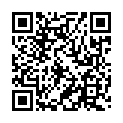 https://ascdc.nkust.edu.tw/p/404-1022-31051.phphttps://ascdc.nkust.edu.tw/p/404-1022-31051.php系（所）系（所）班級班級學號學號姓名姓名實習機構實習機構訪視日期訪視日期實習地址實習地址實習住宿實習住宿□實習機構提供　□自行租賃　□親友家或自宅　□學校宿舍□實習機構提供　□自行租賃　□親友家或自宅　□學校宿舍□實習機構提供　□自行租賃　□親友家或自宅　□學校宿舍□實習機構提供　□自行租賃　□親友家或自宅　□學校宿舍□實習機構提供　□自行租賃　□親友家或自宅　□學校宿舍□實習機構提供　□自行租賃　□親友家或自宅　□學校宿舍□實習機構提供　□自行租賃　□親友家或自宅　□學校宿舍□實習機構提供　□自行租賃　□親友家或自宅　□學校宿舍□實習機構提供　□自行租賃　□親友家或自宅　□學校宿舍□實習機構提供　□自行租賃　□親友家或自宅　□學校宿舍訪視方式訪視方式□實地訪視　□電話訪談　□通訊軟體　□其他：　　　　□實地訪視　□電話訪談　□通訊軟體　□其他：　　　　□實地訪視　□電話訪談　□通訊軟體　□其他：　　　　□實地訪視　□電話訪談　□通訊軟體　□其他：　　　　□實地訪視　□電話訪談　□通訊軟體　□其他：　　　　□實地訪視　□電話訪談　□通訊軟體　□其他：　　　　□實地訪視　□電話訪談　□通訊軟體　□其他：　　　　□實地訪視　□電話訪談　□通訊軟體　□其他：　　　　□實地訪視　□電話訪談　□通訊軟體　□其他：　　　　□實地訪視　□電話訪談　□通訊軟體　□其他：　　　　合約書訪視項目訪視項目訪視項目訪視項目是是是是否否否合約書實習生薪資（或獎助學金）及福利、實習內容、實習時段，符合職場實習合約書內容實習生薪資（或獎助學金）及福利、實習內容、實習時段，符合職場實習合約書內容實習生薪資（或獎助學金）及福利、實習內容、實習時段，符合職場實習合約書內容實習生薪資（或獎助學金）及福利、實習內容、實習時段，符合職場實習合約書內容實習現況訪視項目訪視項目訪視項目訪視項目極佳極佳佳普通普通不佳極差實習現況實習機構課程訓練安排實習機構課程訓練安排實習機構課程訓練安排實習機構課程訓練安排實習現況實習學生專業技能學習狀況實習學生專業技能學習狀況實習學生專業技能學習狀況實習學生專業技能學習狀況實習現況實習生職場態度表現實習生職場態度表現實習生職場態度表現實習生職場態度表現實習現況實習生出勤狀況實習生出勤狀況實習生出勤狀況實習生出勤狀況實習現況實習生與同事或客戶之間互動實習生與同事或客戶之間互動實習生與同事或客戶之間互動實習生與同事或客戶之間互動實習現況實習生與主管之間互動實習生與主管之間互動實習生與主管之間互動實習生與主管之間互動實習環境實習場所之公共安全情況實習場所之公共安全情況實習場所之公共安全情況實習場所之公共安全情況實習環境實習場所之衛生整潔情況實習場所之衛生整潔情況實習場所之衛生整潔情況實習場所之衛生整潔情況實習環境住宿環境（如消防設備或其他安全設施、環境乾淨整潔等）住宿環境（如消防設備或其他安全設施、環境乾淨整潔等）住宿環境（如消防設備或其他安全設施、環境乾淨整潔等）住宿環境（如消防設備或其他安全設施、環境乾淨整潔等）實習學生反應事項實習學生反應事項實習學生反應事項實習機構反應事項實習機構反應事項實習機構反應事項實習輔導老師建議實習輔導老師建議實習輔導老師建議各位同學好：實習為課程理論的延伸，實習經驗除了可做為未來職涯選擇之參考依據外，亦能透過寶貴經驗，提供各系（所）實習制度設計的改進，為了確保實習之成效與品質，以作為未來改善實習制度之相關作業。問卷結果僅針對整體分析之用，不會影響實習成績。最後，再次對您的協助與參與致上無限的謝意。敬祝  身體健康，學業進步！國立高雄科技大學 敬上實習生部別□日間部□進修部實習生學制□五專□四技□二技□碩士班□博士班實習生系（所）別實習生實習類別□專案□暑期□寒期□學期□學年性別□男 □女實習機會來源□學校推薦  □自行尋找實習機構產業別□農、林、漁、牧業□礦業及土石採取業□製造業 □電力及燃氣供應業□用水供應及污染整治業□營建工程業□批發及零售業□運輸及倉儲業□住宿及餐飲業□出版、影音製作、傳播及資通訊服務業□金融及保險業 □不動產業□專業、科學及技術服務業 □支援服務業 □公共行政及國防、強制性 社會安全□教育業□醫療保健及社會工作服務業□藝術、娛樂及休閒服務業□其它服務業機構所在區域(1)境內：□北部□中部□南部□東部□離島(2)境外：□亞洲(香港、澳門、大陸地區)□亞洲(香港、澳門、大陸地區以外國家)□大洋洲____________ □非洲__________ □歐洲________□北美洲____________ □中美洲________ □南美洲______□海上實習檢視項目及內容很滿意 滿意普通不滿意很不滿意(一)實習前(一)實習前(一)實習前(一)實習前(一)實習前(一)實習前職安性平講座及實習前說明會的內容系（所）提供的實習資訊或諮詢管道系（所）告知的實習權利義務(二)實習中(二)實習中(二)實習中(二)實習中(二)實習中(二)實習中實習機構提供的實習環境在校所學專業職能應用在實習工作程度業界輔導老師關心您的實習狀況學校實習輔導老師關心您的實習狀況(三)實習後(三)實習後(三)實習後(三)實習後(三)實習後(三)實習後實習機構提升您的理論與實務連結情形實習課程提升您的職場適應能力實習課程提升您的職涯定向程度(四)整體來說，您對於本次實習課程的滿意度題目選項(一)您是否推薦本校學生至該實習機構實習?□是□否，請說明原因＿＿＿＿＿＿＿＿＿＿＿(二)您畢業後是否願意至實習機構任職？□是□否，請說明原因＿＿＿＿＿＿＿＿＿＿＿(三)實習機構是否已提供您畢業後的工作機會？（限應屆畢業生作答）□是，我同意留任。□是，但我另有選擇。□否(四)您建議本校/系（所）新設哪些專業課程以符合職場需求？系（所）　　　　　　　　系（所）　　　年級　　　　　　　　系（所）　　　年級　　　　　　　　系（所）　　　年級　　　　　　　　系（所）　　　年級　　　　　　　　系（所）　　　年級　　　　　　　　系（所）　　　年級　　　　　　　　系（所）　　　年級　　　　　　　　系（所）　　　年級　　　　　　　　系（所）　　　年級姓　名學號學號實習機構實習期間自	年	月	日至	年	月	日止自	年	月	日至	年	月	日止自	年	月	日至	年	月	日止自	年	月	日至	年	月	日止自	年	月	日至	年	月	日止自	年	月	日至	年	月	日止自	年	月	日至	年	月	日止自	年	月	日至	年	月	日止自	年	月	日至	年	月	日止評核項目權重（A）原始評分（B）加權評分（Ｃ=A×B）評核項目評核項目權重（A）權重（A）原始評分（B）加權評分（Ｃ=A×B）1.技術操作＿＿％6.職場倫理6.職場倫理＿＿％＿＿％2.人際互動＿＿％7.問題解決7.問題解決＿＿％＿＿％3.實習態度＿＿％8.團隊合作8.團隊合作＿＿％＿＿％4.出勤表現＿＿％5.實習作業＿＿％總分總分總分總分總分評語與建議評語與建議說明：1.評核項目由各系（所）依照需求自行增修。2.總權重為100%。說明：1.評核項目由各系（所）依照需求自行增修。2.總權重為100%。說明：1.評核項目由各系（所）依照需求自行增修。2.總權重為100%。說明：1.評核項目由各系（所）依照需求自行增修。2.總權重為100%。說明：1.評核項目由各系（所）依照需求自行增修。2.總權重為100%。說明：1.評核項目由各系（所）依照需求自行增修。2.總權重為100%。說明：1.評核項目由各系（所）依照需求自行增修。2.總權重為100%。說明：1.評核項目由各系（所）依照需求自行增修。2.總權重為100%。說明：1.評核項目由各系（所）依照需求自行增修。2.總權重為100%。說明：1.評核項目由各系（所）依照需求自行增修。2.總權重為100%。系（所）　　　　　　　　系（所）　　　年級　　　　　　　　系（所）　　　年級　　　　　　　　系（所）　　　年級　　　　　　　　系（所）　　　年級　　　　　　　　系（所）　　　年級　　　　　　　　系（所）　　　年級　　　　　　　　系（所）　　　年級　　　　　　　　系（所）　　　年級　　　　　　　　系（所）　　　年級姓　名學號學號實習機構實習期間自		年	月	日至	年	月	日止自		年	月	日至	年	月	日止自		年	月	日至	年	月	日止自		年	月	日至	年	月	日止自		年	月	日至	年	月	日止自		年	月	日至	年	月	日止自		年	月	日至	年	月	日止自		年	月	日至	年	月	日止自		年	月	日至	年	月	日止評核項目權重（A）原始評分（B）加權評分（Ｃ=A×B）評核項目評核項目權重（A）權重（A）原始評分（B）加權評分（Ｃ=A×B）1.技能學習＿＿％＿＿％＿＿％2.實作成果＿＿％＿＿％＿＿％3.學習態度＿＿％＿＿％＿＿％4.實習作業＿＿％＿＿％＿＿％5.訪談表現＿＿％總分總分總分總分總分評語與建議評語與建議說明：1.評核項目由各系（所）依照需求自行增修。2.總權重為100%。說明：1.評核項目由各系（所）依照需求自行增修。2.總權重為100%。說明：1.評核項目由各系（所）依照需求自行增修。2.總權重為100%。說明：1.評核項目由各系（所）依照需求自行增修。2.總權重為100%。說明：1.評核項目由各系（所）依照需求自行增修。2.總權重為100%。說明：1.評核項目由各系（所）依照需求自行增修。2.總權重為100%。說明：1.評核項目由各系（所）依照需求自行增修。2.總權重為100%。說明：1.評核項目由各系（所）依照需求自行增修。2.總權重為100%。說明：1.評核項目由各系（所）依照需求自行增修。2.總權重為100%。說明：1.評核項目由各系（所）依照需求自行增修。2.總權重為100%。貴機構名稱填寫日期　　年　　月　　日產業別□農、林、漁、牧業□礦業及土石採取業□製造業 □電力及燃氣供應業□用水供應及污染整治業□營建工程業□批發及零售業□運輸及倉儲業□住宿及餐飲業□出版、影音製作、傳播及資通訊服務業□金融及保險業 □不動產業□專業、科學及技術服務業 □支援服務業 □公共行政及國防、強制性 社會安全□教育業□醫療保健及社會工作服務業□藝術、娛樂及休閒服務業□其它服務業                         □農、林、漁、牧業□礦業及土石採取業□製造業 □電力及燃氣供應業□用水供應及污染整治業□營建工程業□批發及零售業□運輸及倉儲業□住宿及餐飲業□出版、影音製作、傳播及資通訊服務業□金融及保險業 □不動產業□專業、科學及技術服務業 □支援服務業 □公共行政及國防、強制性 社會安全□教育業□醫療保健及社會工作服務業□藝術、娛樂及休閒服務業□其它服務業                         □農、林、漁、牧業□礦業及土石採取業□製造業 □電力及燃氣供應業□用水供應及污染整治業□營建工程業□批發及零售業□運輸及倉儲業□住宿及餐飲業□出版、影音製作、傳播及資通訊服務業□金融及保險業 □不動產業□專業、科學及技術服務業 □支援服務業 □公共行政及國防、強制性 社會安全□教育業□醫療保健及社會工作服務業□藝術、娛樂及休閒服務業□其它服務業                         貴機構所在區域(1)境內：□北部□中部□南部□東部 □離島(2)境外：□亞洲(香港、澳門、大陸地區)□亞洲(香港、澳門、大陸地區以外國家)□大洋洲____________ □非洲__________ □歐洲________□北美洲____________ □中美洲________ □南美洲______□海上實習(1)境內：□北部□中部□南部□東部 □離島(2)境外：□亞洲(香港、澳門、大陸地區)□亞洲(香港、澳門、大陸地區以外國家)□大洋洲____________ □非洲__________ □歐洲________□北美洲____________ □中美洲________ □南美洲______□海上實習(1)境內：□北部□中部□南部□東部 □離島(2)境外：□亞洲(香港、澳門、大陸地區)□亞洲(香港、澳門、大陸地區以外國家)□大洋洲____________ □非洲__________ □歐洲________□北美洲____________ □中美洲________ □南美洲______□海上實習填寫者職稱填寫者姓名聯絡電話E-mail實習生部別□日間部□進修部實習生學制□五專□四技□二技□碩士班□博士班實習生系（所）實習生實習類別□專案□暑期□寒期□學期□學年檢視項目及內容很滿意滿意普通不滿意很不滿意（一）專業知能方面（一）專業知能方面（一）專業知能方面（一）專業知能方面（一）專業知能方面（一）專業知能方面1.具備的專業知識符合工作需求2.能將專業知識應用於工作實務3.具備多元的知能（二）實習表現方面（二）實習表現方面（二）實習表現方面（二）實習表現方面（二）實習表現方面（二）實習表現方面1.實作效率2.重視團隊合作3.服務態度4.出勤狀況5.人際關係的處理能力（三）技能與技巧（三）技能與技巧（三）技能與技巧（三）技能與技巧（三）技能與技巧（三）技能與技巧1.表達與溝通能力2.資訊科技運用能力3.創意思考能力4.外語能力5.獨立思考分析與問題解決能力（四）其他（四）其他（四）其他（四）其他（四）其他（四）其他1.參與學習的意願2.學習的可塑性3.抗壓性題目選項(一)實習期滿後，是否願意留用本校實習學生於貴機構服務？□是□否，請說明原因＿＿＿＿＿＿＿＿＿＿＿＿(二)是否願意繼續提供本校學生實習名額？□是□否，請說明原因＿＿＿＿＿＿＿＿＿＿＿＿計畫主持人系（所）委託單位名稱計畫代碼計畫名稱計畫執行期間　 　年　 　月　 　日　至　　 　年　 　月　  　日　 　年　 　月　 　日　至　　 　年　 　月　  　日　 　年　 　月　 　日　至　　 　年　 　月　  　日　 　年　 　月　 　日　至　　 　年　 　月　  　日　 　年　 　月　 　日　至　　 　年　 　月　  　日　 　年　 　月　 　日　至　　 　年　 　月　  　日　 　年　 　月　 　日　至　　 　年　 　月　  　日　 　年　 　月　 　日　至　　 　年　 　月　  　日　 　年　 　月　 　日　至　　 　年　 　月　  　日實習期間　 　年　 　月　 　日　至　　 　年　 　月　  　日　 　年　 　月　 　日　至　　 　年　 　月　  　日　 　年　 　月　 　日　至　　 　年　 　月　  　日　 　年　 　月　 　日　至　　 　年　 　月　  　日　 　年　 　月　 　日　至　　 　年　 　月　  　日　 　年　 　月　 　日　至　　 　年　 　月　  　日　 　年　 　月　 　日　至　　 　年　 　月　  　日　 　年　 　月　 　日　至　　 　年　 　月　  　日　 　年　 　月　 　日　至　　 　年　 　月　  　日計畫簡述實習學生班級班級姓名學號學號學號實習類型(工作型/一般型)實習類型(工作型/一般型)實習內容(請列點說明)實習學生實習學生實習學生實習學生注意事項1.學生參與計畫期間應配合教師教導，如有違規事件，應接受校規及相關法規處置。2.依據學生職場實習管理實施要點規定，學生參與公民營機構委託本校之專案計畫，其計畫執行期程需至少半年以上，且每計畫以四位學生參與為限，實務專題課程不得認列實習畢業門檻。3.請檢附該用印後專案計畫合約書（含合約期限）或相關證明文件。4.同意書簽畢後送回實習生所屬系（所）辦歸檔留存。1.學生參與計畫期間應配合教師教導，如有違規事件，應接受校規及相關法規處置。2.依據學生職場實習管理實施要點規定，學生參與公民營機構委託本校之專案計畫，其計畫執行期程需至少半年以上，且每計畫以四位學生參與為限，實務專題課程不得認列實習畢業門檻。3.請檢附該用印後專案計畫合約書（含合約期限）或相關證明文件。4.同意書簽畢後送回實習生所屬系（所）辦歸檔留存。1.學生參與計畫期間應配合教師教導，如有違規事件，應接受校規及相關法規處置。2.依據學生職場實習管理實施要點規定，學生參與公民營機構委託本校之專案計畫，其計畫執行期程需至少半年以上，且每計畫以四位學生參與為限，實務專題課程不得認列實習畢業門檻。3.請檢附該用印後專案計畫合約書（含合約期限）或相關證明文件。4.同意書簽畢後送回實習生所屬系（所）辦歸檔留存。1.學生參與計畫期間應配合教師教導，如有違規事件，應接受校規及相關法規處置。2.依據學生職場實習管理實施要點規定，學生參與公民營機構委託本校之專案計畫，其計畫執行期程需至少半年以上，且每計畫以四位學生參與為限，實務專題課程不得認列實習畢業門檻。3.請檢附該用印後專案計畫合約書（含合約期限）或相關證明文件。4.同意書簽畢後送回實習生所屬系（所）辦歸檔留存。1.學生參與計畫期間應配合教師教導，如有違規事件，應接受校規及相關法規處置。2.依據學生職場實習管理實施要點規定，學生參與公民營機構委託本校之專案計畫，其計畫執行期程需至少半年以上，且每計畫以四位學生參與為限，實務專題課程不得認列實習畢業門檻。3.請檢附該用印後專案計畫合約書（含合約期限）或相關證明文件。4.同意書簽畢後送回實習生所屬系（所）辦歸檔留存。1.學生參與計畫期間應配合教師教導，如有違規事件，應接受校規及相關法規處置。2.依據學生職場實習管理實施要點規定，學生參與公民營機構委託本校之專案計畫，其計畫執行期程需至少半年以上，且每計畫以四位學生參與為限，實務專題課程不得認列實習畢業門檻。3.請檢附該用印後專案計畫合約書（含合約期限）或相關證明文件。4.同意書簽畢後送回實習生所屬系（所）辦歸檔留存。1.學生參與計畫期間應配合教師教導，如有違規事件，應接受校規及相關法規處置。2.依據學生職場實習管理實施要點規定，學生參與公民營機構委託本校之專案計畫，其計畫執行期程需至少半年以上，且每計畫以四位學生參與為限，實務專題課程不得認列實習畢業門檻。3.請檢附該用印後專案計畫合約書（含合約期限）或相關證明文件。4.同意書簽畢後送回實習生所屬系（所）辦歸檔留存。1.學生參與計畫期間應配合教師教導，如有違規事件，應接受校規及相關法規處置。2.依據學生職場實習管理實施要點規定，學生參與公民營機構委託本校之專案計畫，其計畫執行期程需至少半年以上，且每計畫以四位學生參與為限，實務專題課程不得認列實習畢業門檻。3.請檢附該用印後專案計畫合約書（含合約期限）或相關證明文件。4.同意書簽畢後送回實習生所屬系（所）辦歸檔留存。1.學生參與計畫期間應配合教師教導，如有違規事件，應接受校規及相關法規處置。2.依據學生職場實習管理實施要點規定，學生參與公民營機構委託本校之專案計畫，其計畫執行期程需至少半年以上，且每計畫以四位學生參與為限，實務專題課程不得認列實習畢業門檻。3.請檢附該用印後專案計畫合約書（含合約期限）或相關證明文件。4.同意書簽畢後送回實習生所屬系（所）辦歸檔留存。學生學生計畫主持人（兼學校實習輔導老師）計畫主持人（兼學校實習輔導老師）計畫主持人（兼學校實習輔導老師）系所單位主管系所單位主管系所單位主管實習承辦單位【陸上實習】校友中心【海上實習】海洋科技發展處實習承辦單位【陸上實習】校友中心【海上實習】海洋科技發展處姓名學號學號專案計畫/實習機構名稱起訖期間實習時數(A)百分比(B=A/總實習時數×100%)原始分數(C)加權後分數(D=B×C)實習輔導老師簽章總計總計實習生學制實習生學制實習生系（所）實習生系（所）實習生姓名實習生姓名實習生學號實習生學號實習機構實習機構實習職缺名稱實習職缺名稱事件發生日期事件發生日期_____年___月___日_____年___月___日事件類別事件類別□性別平等爭議　　□薪資/工時爭議□實習適應不良　　□意外事故□境外實習緊急事故□其他＿＿＿＿□性別平等爭議　　□薪資/工時爭議□實習適應不良　　□意外事故□境外實習緊急事故□其他＿＿＿＿填表日期填表日期_____年___月___日_____年___月___日事件類別事件類別□性別平等爭議　　□薪資/工時爭議□實習適應不良　　□意外事故□境外實習緊急事故□其他＿＿＿＿□性別平等爭議　　□薪資/工時爭議□實習適應不良　　□意外事故□境外實習緊急事故□其他＿＿＿＿異常事件事由學生異常事件事由實習機構異常事件事由學校實習輔導老師輔導處理經過及結果輔導處理經過及結果後續追蹤記事後續追蹤記事填表人填表人學校實習輔導老師系所單位主管系所單位主管會辦單位（如無免會）會辦單位（如無免會）實習承辦單位【陸上實習】校友中心【海上實習】海洋科技發展處※本紀錄表用印後，正本請於系（所）留存。※若異常事件類別有關「性別平等爭議」者，請會辦「性別平等委員會」。※若異常事件類別有關「意外事故」者，請會辦「校安中心」。※本紀錄表用印後，正本請於系（所）留存。※若異常事件類別有關「性別平等爭議」者，請會辦「性別平等委員會」。※若異常事件類別有關「意外事故」者，請會辦「校安中心」。※本紀錄表用印後，正本請於系（所）留存。※若異常事件類別有關「性別平等爭議」者，請會辦「性別平等委員會」。※若異常事件類別有關「意外事故」者，請會辦「校安中心」。※本紀錄表用印後，正本請於系（所）留存。※若異常事件類別有關「性別平等爭議」者，請會辦「性別平等委員會」。※若異常事件類別有關「意外事故」者，請會辦「校安中心」。※本紀錄表用印後，正本請於系（所）留存。※若異常事件類別有關「性別平等爭議」者，請會辦「性別平等委員會」。※若異常事件類別有關「意外事故」者，請會辦「校安中心」。※本紀錄表用印後，正本請於系（所）留存。※若異常事件類別有關「性別平等爭議」者，請會辦「性別平等委員會」。※若異常事件類別有關「意外事故」者，請會辦「校安中心」。※本紀錄表用印後，正本請於系（所）留存。※若異常事件類別有關「性別平等爭議」者，請會辦「性別平等委員會」。※若異常事件類別有關「意外事故」者，請會辦「校安中心」。※本紀錄表用印後，正本請於系（所）留存。※若異常事件類別有關「性別平等爭議」者，請會辦「性別平等委員會」。※若異常事件類別有關「意外事故」者，請會辦「校安中心」。實習生學制實習生學制實習生學制實習生系（所）實習生姓名實習生姓名實習生姓名實習生學號原實習機構原實習機構原實習機構離職日期新申請實習機構新申請實習機構新申請實習機構擬報到日轉換/終止原因實習機構實習機構轉換/終止原因實習生實習生系（所）暨學校實習輔導老師輔導紀錄系（所）暨學校實習輔導老師輔導紀錄系（所）暨學校實習輔導老師輔導紀錄（若有召開相關會議，請檢附會議紀錄） （若有召開相關會議，請檢附會議紀錄） （若有召開相關會議，請檢附會議紀錄） （若有召開相關會議，請檢附會議紀錄） （若有召開相關會議，請檢附會議紀錄） （若有召開相關會議，請檢附會議紀錄） 學校實習輔導老師建議(檢討及新工作的評估)學校實習輔導老師建議(檢討及新工作的評估)學校實習輔導老師建議(檢討及新工作的評估)與原實習機構終止合約並轉換至校外新實習機構　新實習機構：　＿＿＿＿　　部門：＿＿＿＿　　職務：＿＿＿＿　　與原實習機構終止合約並轉換至校內專案實習　計畫名稱：　　　　　　　　　　　　　　　　　　　　　終止實習。與原實習機構終止合約並轉換至校外新實習機構　新實習機構：　＿＿＿＿　　部門：＿＿＿＿　　職務：＿＿＿＿　　與原實習機構終止合約並轉換至校內專案實習　計畫名稱：　　　　　　　　　　　　　　　　　　　　　終止實習。與原實習機構終止合約並轉換至校外新實習機構　新實習機構：　＿＿＿＿　　部門：＿＿＿＿　　職務：＿＿＿＿　　與原實習機構終止合約並轉換至校內專案實習　計畫名稱：　　　　　　　　　　　　　　　　　　　　　終止實習。與原實習機構終止合約並轉換至校外新實習機構　新實習機構：　＿＿＿＿　　部門：＿＿＿＿　　職務：＿＿＿＿　　與原實習機構終止合約並轉換至校內專案實習　計畫名稱：　　　　　　　　　　　　　　　　　　　　　終止實習。與原實習機構終止合約並轉換至校外新實習機構　新實習機構：　＿＿＿＿　　部門：＿＿＿＿　　職務：＿＿＿＿　　與原實習機構終止合約並轉換至校內專案實習　計畫名稱：　　　　　　　　　　　　　　　　　　　　　終止實習。與原實習機構終止合約並轉換至校外新實習機構　新實習機構：　＿＿＿＿　　部門：＿＿＿＿　　職務：＿＿＿＿　　與原實習機構終止合約並轉換至校內專案實習　計畫名稱：　　　　　　　　　　　　　　　　　　　　　終止實習。後續追蹤記事後續追蹤記事後續追蹤記事填表人填表人學校實習輔導老師學校實習輔導老師系所單位主管各校區綜合業務處各校區綜合業務處各校區綜合業務處實習承辦單位【陸上實習】校友中心【海上實習】海洋科技發展處※本紀錄表用印後，正本請於系（所）留存。※本紀錄表用印後，正本請於系（所）留存。※本紀錄表用印後，正本請於系（所）留存。※本紀錄表用印後，正本請於系（所）留存。※本紀錄表用印後，正本請於系（所）留存。※本紀錄表用印後，正本請於系（所）留存。※本紀錄表用印後，正本請於系（所）留存。※本紀錄表用印後，正本請於系（所）留存。※本紀錄表用印後，正本請於系（所）留存。開課學年學期：       學年度第     學期       學年度第     學期       學年度第     學期開課科系班級：開課科目名稱：開課類別：□暑（寒）期實習□學期實習□學年實習□專案實習開課類別：□暑（寒）期實習□學期實習□學年實習□專案實習開課類別：□暑（寒）期實習□學期實習□學年實習□專案實習開課類別：□暑（寒）期實習□學期實習□學年實習□專案實習輔導老師姓名鐘點已計入基本授課時數學生實習資料學生實習資料學生實習資料學生實習資料學生實習資料學生實習資料學生實習資料學生實習資料學生實習資料學生實習資料實習承辦單位檢核實習資料輔導老師姓名鐘點已計入基本授課時數班級班級學號學生姓名實習機構實習機構實習期間實習週數累計實習時數累計實習時數實習承辦單位檢核實習資料□是，    小時□否□符合□不符合，原因：□是，    小時□否□符合□不符合，原因：□是，    小時□否□符合□不符合，原因：□是，    小時□否□符合□不符合，原因：□是，    小時□否□符合□不符合，原因：□是，    小時□否□符合□不符合，原因：承辦人承辦人承辦人系主任系主任系主任系主任實習承辦單位【陸上實習】校友中心【海上實習】海洋科技發展處實習承辦單位【陸上實習】校友中心【海上實習】海洋科技發展處實習承辦單位【陸上實習】校友中心【海上實習】海洋科技發展處實習承辦單位【陸上實習】校友中心【海上實習】海洋科技發展處教務處教務處